Geboortedatum: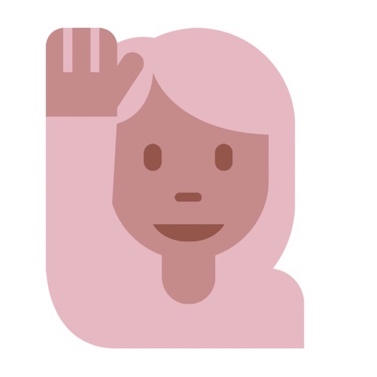 BSN:Zorgverzekering:Verloskundige:Huisarts:Kraamzorg:Bloedgroep: Bloedgroep baby: [i.v.t. rhesus]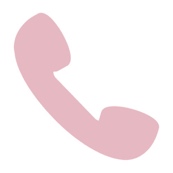 Partner: [i.v.t. naam + telefoon]Kinderen: [i.v.t. naam + leeftijd]Ouders: [i.v.t. naam + telefoon]Overige aanwezigen: [i.v.t. naam + telefoon + relatie]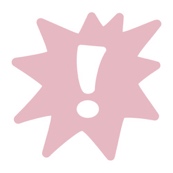 Belangrijke informatie: [medische indicatie, vorige bevalling(en) complicaties]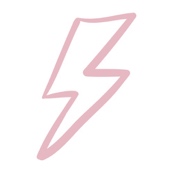 
Wensen tijdens de weeën en het persen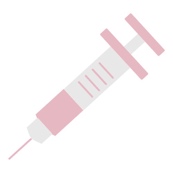 Wensen rondom medicatie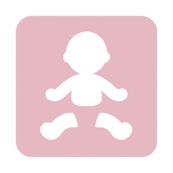 Wensen als de baby er is 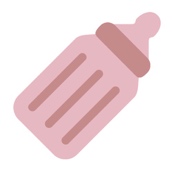 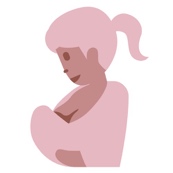 of    wil je borstvoeding of flesvoeding geven?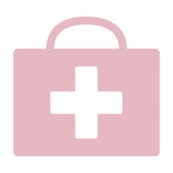 Wensen in het geval van medische complicaties bij mama en/of baby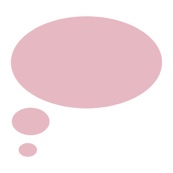 Wat wil je nog meer kwijt?